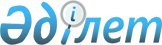 О внесении изменений в решение Байзакского районного маслихата от 20 декабря 2012 года № 12-3 "О районном бюджете на 2013-2015 годы"Решение Байзакского районного маслихата Жамбылской области от 10 декабря 2013 года № 23-2. Зарегистрировано Департаментом юстиции Жамбылской области 11 декабря 2013 года № 2063      Примечание РЦПИ.

      В тексте документа сохранена пунктуация и орфография оригинала.

      В соответствии со статьей - 106 Бюджетного кодекса Республики Казахстан от 4 декабря 2008 года и статьей - 6 Закона Республики Казахстан от 23 января 2001 года «О местном государственном управлении и самоуправлении в Республике Казахстан» Байзакский районный маслихат РЕШИЛ:



      1. Внести в решение Байзакского районного маслихата от 20 декабря 2012 года № 12-3 «О районном бюджете на 2013 – 2015 годы» (зарегистрировано в Реестре государственной регистрации нормативных правовых актов за № 1869, опубликовано в районной газете «Сельская новь» от 10 января 2013 года № 4) следующие изменения:



      в пункте 1:

      в подпункте 1):

      цифры «6 394 521» заменить цифрами «6 416 434»;

      цифры «5 488 723» заменить цифрами «5 510 636»;

      в подпункте 2):

      цифры «6 480 218» заменить цифрами «6 502 131».



      Приложения 1 к указанному решению изложить в новой редакции согласно приложению к настоящему решению.



      2. Настоящее решение вступает в силу со дня государственной регистрации в органах юстиции и вводится в действие с 1 января 2013 года.

      

      Председатель сессии 

      районного маслихата                        А. Жамишжанов      Секретарь

      районного маслихата                        Н. Укибаев 

      Приложение

      к решению Байзакского

      районного маслихата от 

      10 декабря 2013 года

      № 23-2      Приложение 1

      к решению Байзакского

      районного маслихата

      от 20 декабря 2012 года № 12-3  Районный бюджет на 2013 год
					© 2012. РГП на ПХВ «Институт законодательства и правовой информации Республики Казахстан» Министерства юстиции Республики Казахстан
				КатегорияКатегорияКатегорияКатегория2013 год, сумма тыс. тенгеКлассКлассКласс2013 год, сумма тыс. тенгеПодклассПодкласс2013 год, сумма тыс. тенгеНаименование2013 год, сумма тыс. тенге1. ДОХОДЫ6 416 4341Налоговые поступления878 04601Подоходный налог176 1582Индивидуальный подоходный налог176 15803Социальный налог144 9901Социальный налог144 99004Hалоги на собственность522 5371Hалоги на имущество456 6833Земельный налог10 0724Hалог на транспортные средства52 4675Единый земельный налог3 31505Внутренние налоги на товары, работы и услуги23 7742Акцизы12 2203Поступления за использование природных и других ресурсов2 4584Сборы за ведение предпринимательской и профессиональной деятельности8 9365Налог на игорный бизнес16007Прочие налоги4061Прочие налоги40608Обязательные платежи, взимаемые за совершение юридически значимых действий и (или) выдачу документов уполномоченными на то государственными органами или должностными лицами10 1811Государственная пошлина10 1812Неналоговые поступления3 56801Доходы от государственной собственности1 7621Поступления части чистого дохода государственных предприятий364Доходы на доли участия в юридических лицах, находящиеся в государственной собственности795Доходы от аренды имущества, находящегося в государственной собственности1 64702Поступления от реализации товаров (работ, услуг) государственными учреждениями, финансируемыми из государственного бюджета421Поступления от реализации товаров (работ, услуг) государственными учреждениями, финансируемыми из государственного бюджета4203Поступления денег от проведения государственных закупок, организуемых государственными учреждениями, финансируемыми из государственного бюджета01Поступления денег от проведения государственных закупок, организуемых государственными учреждениями, финансируемыми из государственного бюджета004Штрафы, пени, санкции, взыскания, налагаемые государственными учреждениями, финансируемыми из государственного бюджета, а также содержащимися и финансируемыми из бюджета (сметы расходов) Национального Банка Республики Казахстан331Штрафы, пени, санкции, взыскания, налагаемые государственными учреждениями, финансируемыми из государственного бюджета, а также содержащимися и финансируемыми из бюджета (сметы расходов) Национального Банка Республики Казахстан, за исключением поступлений от организаций нефтяного сектора3306Прочие неналоговые поступления1 7311Прочие неналоговые поступления1 7313Поступления от продажи основного капитала24 18401Продажа государственного имущества, закрепленного за государственными учреждениями8002Поступления от продажи имущества, закрепленного за государственными учреждениями, финансируемыми из местного бюджета80003Продажа земли и нематериальных активов23 3841Продажа земли22 3472Продажа нематериальных активов1 0374Поступления трансфертов5 510 63602Трансферты из вышестоящих органов государственного управления5 510 6362Трансферты из областного бюджета5 510 636Функциональная группаФункциональная группаФункциональная группаФункциональная группаФункциональная группа2013 год сумма тыс.

тенгеАдминистратор бюджетных программАдминистратор бюджетных программАдминистратор бюджетных программ2013 год сумма тыс.

тенгеПрограммаПрограмма2013 год сумма тыс.

тенгеНаименование2013 год сумма тыс.

тенге2. Затраты6 502 1310101Государственные услуги общего характера367 051112Аппарат маслихата района (города областного значения)15 427001Услуги по обеспечению деятельности маслихата района (города областного значения)15 297003Капитальные расходы государственного органа130122Аппарат акима района (города областного значения)101 494001Услуги по обеспечению деятельности акима района (города областного значения)82 816002Создание информационных систем6 678003Капитальные расходы государственного органа12 000123Аппарат акима района в городе, города районного значения, поселка, аула, аульного округа214 504001Услуги по обеспечению деятельности акима района в городе, города районного значения, поселка, аула, аульного округа212 331022Капитальные расходы государственного органа2 173452Отдел финансов района (города областного значения)20 436001Услуги по реализации государственной политики в области исполнения бюджета района (города областного значения) и управления коммунальной собственностью района (города областного значения)17 949003Проведение оценки имущества в целях налогообложения2 094010Приватизация, управление коммунальным имуществом, пост приватизационная деятельность и регулирование споров, связанных с этим232011Учет, хранение, оценка и реализация имущества, поступившего в коммунальную собственность33018Капитальные расходы государственного органа128453Отдел экономики и бюджетного планирования района (города областного значения)15 190001Услуги по реализации государственной политики в области формирования и развития экономической политики, системы государственного планирования и управления района (города областного значения)14 784004Капитальные расходы государственного органа4060202Оборона2 500122Аппарат акима района (города областного значения)2 500005Мероприятия в рамках исполнения всеобщей воинской обязанности25000303Общественный порядок, безопасность, правовая, судебная, уголовно-исполнительная деятельность2 400458Отдел жилищно-коммунального хозяйства, пассажирского транспорта и автомобильных дорог района (города областного значения)2 400021Обеспечение безопасности дорожного движения в населенных пунктах2 4000404Образование4 471 321464Отдел образования района (города областного значения)558 415009Обеспечение деятельности организаций дошкольного воспитания и обучения257 571040Реализация государственного образовательного заказа в дошкольных организациях образования300 844123Аппарат акима района в городе, города районного значения, поселка, аула, аульного округа5 546005Организация бесплатного подвоза учащихся до школы и обратно в аульной (сельской) местности5 546464Отдел образования района (города областного значения)3 523 088003Общеобразовательное обучение3 408 110006Дополнительное образование для детей114 978464Отдел образования района (города областного значения)142 071001Услуги по реализации государственной политики на местном уровне в области образования11 520005Приобретение и доставка учебников, учебно-методических комплексов для государственных учреждений образования района (города областного значения)45 843007Проведение школьных олимпиад, внешкольных мероприятий и конкурсов районного (городского) масштаба300012Капитальные расходы государственного органа458015Ежемесячная выплата денежных средств опекунам (попечителям) на содержание ребенка-сироты (детей-сирот), и ребенка (детей), оставшегося без попечения родителей14 629020Обеспечение оборудованием, программным обеспечением детей-инвалидов, обучающихся на дому8 000067Капитальные расходы подведомственных государственных учреждений и организаций61 321466Отдел архитектуры, градостроительства и строительства района (города областного значения)242 201037Строительство и реконструкция объектов образования242 2010606Социальная помощь и социальное обеспечение254 832451Отдел занятости и социальных программ района (города областного значения)226 849002Программа занятости53 777004Оказание социальной помощи на приобретение топлива специалистам здравоохранения, образования, социального обеспечения, культуры, спорта и ветеринарии в сельской местности в соответствии с законодательством Республики Казахстан8 895005Государственная адресная социальная помощь14 626006Оказание жилищной помощи1 383007Социальная помощь отдельным категориям нуждающихся граждан по решениям местных представительных органов14 259010Материальное обеспечение детей-инвалидов, воспитывающихся и обучающихся на дому5 864014Оказание социальной помощи нуждающимся гражданам на дому16 411016Государственные пособия на детей до 18 лет101 445017Обеспечение нуждающихся инвалидов обязательными гигиеническими средствами и предоставление услуг специалистами жестового языка, индивидуальными помощниками в соответствии с индивидуальной программой реабилитации инвалида9 892023Обеспечение деятельности центров занятости населения297451Отдел занятости и социальных программ района (города областного значения)27 983001Услуги по реализации государственной политики на местном уровне в области обеспечения занятости и реализации социальных программ для населения26 033011Оплата услуг по зачислению, выплате и доставке пособий и других социальных выплат796021Капитальные расходы государственного органа876067Капитальные расходы подведомственных государственных учреждений и организаций2780707Жилищно-коммунальное хозяйство681 861464Отдел образования района (города областного значения)7 273026Ремонт объектов в рамках развития сельских населенных пунктов по Дорожная карта занятости 20207 273466Отдел архитектуры, градостроительства и строительства района (города областного значения)744074Развитие и обустройство недостающей инженерно-коммуникационной инфраструктуры в рамках второго направления Дорожная карта занятости 2020744458Отдел жилищно-коммунального хозяйства, пассажирского транспорта и автомобильных дорог района (города областного значения)5 000012Функционирование системы водоснабжения и водоотведения5 000466Отдел архитектуры, градостроительства и строительства района (города областного значения)624 812058Развитие системы водоснабжения и водоотведения в сельских населенных пунктах624 812123Аппарат акима района в городе, города районного значения, поселка, аула, аульного округа44 032008Освещение улиц населенных пунктов14 958009Обеспечение санитарии населенных пунктов11 716010Содержание мест захоронений и погребение безродных0011Благоустройство и озеленение населенных пунктов17 3580808Культура, спорт, туризм и информационное пространство177 116455Отдел культуры и развития языков района (города областного значения)80 515003Поддержка культурно-досуговой работы65 308005Обеспечение функционирования зоопарков и дендропарков7 098009Обеспечение сохранности историко - культурного наследия и доступа к ним8 109465Отдел физической культуры и спорта района (города областного значения)3 700005Развитие массового спорта и национальных видов спорта1 000006Проведение спортивных соревнований на районном (города областного значения) уровне1 700007Подготовка и участие членов сборных команд района (города областного значения) по различным видам спорта на областных спортивных соревнованиях1 000455Отдел культуры и развития языков района (города областного значения)36 766006Функционирование районных (городских) библиотек36 470007Развитие государственного языка и других языков народа Казахстана296456Отдел внутренней политики района (города областного значения)16 300002Услуги по проведению государственной информационной политики через газеты и журналы16 000005Услуги по проведению государственной информационной политики через телерадиовещание300455Отдел культуры и развития языков района (города областного значения)10 768001Услуги по реализации государственной политики на местном уровне в области развития языков и культуры5 907010Капитальные расходы государственного органа54032Капитальные расходы подведомственных государственных учреждений и организаций4 807456Отдел внутренней политики района (города областного значения)22 199001Услуги по реализации государственной политики на местном уровне в области информации, укрепления государственности и формирования социального оптимизма граждан8 357003Реализация мероприятий в сфере молодежной политики12 360032Капитальные расходы подведомственных государственных учреждений и организаций1 482465Отдел физической культуры и спорта района (города областного значения)6 868001Услуги по реализации государственной политики на местном уровне в сфере физической культуры и спорта6 702004Капитальные расходы государственного органа1661010Сельское, водное, лесное, рыбное хозяйство, особо охраняемые природные территории, охрана окружающей среды и животного мира, земельные отношения131 743454Отдел предпринимательства и сельского хозяйства района (города областного значения)0099Реализация мер по оказанию социальной поддержки специалистов0462Отдел сельского хозяйства района (города областного значения)20 030001Услуги по реализации государственной политики на местном уровне в сфере сельского хозяйства16 558006Капитальные расходы государственного органа60099Реализация мер по оказанию социальной поддержки специалистов3 412473Отдел ветеринарии района (города областного значения)10 638001Услуги по реализации государственной политики на местном уровне в сфере ветеринарии7 313003Капитальные расходы государственного органа60007Организация отлова и уничтожения бродячих собак и кошек1 300010Проведение мероприятий по идентификации сельскохозяйственных животных1 965463Отдел земельных отношений района (города областного значения)14 462001Услуги по реализации государственной политики в области регулирования земельных отношений на территории района (города областного значения)10 627006Землеустройство, проводимое при установлении границ городов районного значения, районов в городе, поселков аулов (сел), аульных (сельских) округов3 483007Капитальные расходы государственного органа352473Отдел ветеринарии района (города областного значения)86 613011Проведение противоэпизоотических мероприятий86 6131111Промышленность, архитектурная, градостроительная и строительная деятельность36 522466Отдел архитектуры, градостроительства и строительства района (города областного значения)36 522001Услуги по реализации государственной политики в области строительства, улучшения архитектурного облика городов, районов и населенных пунктов области и обеспечению рационального и эффективного градостроительного освоения территории района (города областного значения)15 553013Разработка схем градостроительного развития территории района, генеральных планов городов районного (областного) значения, поселков и иных сельских населенных пунктов20 481015Капитальные расходы государственного органа4881212Транспорт и коммуникации271 964458Отдел жилищно-коммунального хозяйства, пассажирского транспорта и автомобильных дорог района (города областного значения)271 964023Обеспечение функционирования автомобильных дорог271 9641313Прочие91 814494Отдел предпринимательства и промышленности района (города областного значения)2 200006Поддержка предпринимательской деятельности2 200123Аппарат акима района города, города районного значения, поселка, аула, аульного округа74 884040Реализация мер по содействию экономическому развитию регионов в рамках Программы «Развитие регионов»74 884452Отдел финансов района (города областного значения)1 683012Резерв местного исполнительного органа района (города областного значения)1 683454Отдел предпринимательства и сельского хозяйства района (города областного значения)0001Услуги по реализации государственной политики на местном уровне в области развития предпринимательства, промышленности и сельского хозяйства0458Отдел жилищно-коммунального хозяйства, пассажирского транспорта и автомобильных дорог района (города областного значения)10 720001Услуги по реализации государственной политики на местном уровне в области жилищно-коммунального хозяйства, пассажирского транспорта и автомобильных дорог10 480013Капитальные расходы государственного органа240494Отдел предпринимательства и промышленности района (города областного значения)2 327001Услуги по реализации государственной политики на местном уровне в области развития предпринимательства, промышленности и туризма2 327003Капитальные расходы государственного органа01414Обслуживание долга4452Отдел финансов района (города областного значения)4013Обслуживание долга местных исполнительных органов по выплате вознаграждений и иных платежей по займам из областного бюджета41515Трансферты13 003452Отдел финансов района (города областного значения)13 003006Возврат неиспользованных (недоиспользованных) целевых трансфертов13 0033. Чистое бюджетное кредитование23 35910Сельское, водное, лесное, рыбное хозяйство, особо охраняемые природные территории, охрана окружающей среды и животного мира, земельные отношения25 965454454Отдел предпринимательства и сельского хозяйства района (города областного значения)0009Бюджетные кредиты для реализации мер социальной поддержки специалистов социальной сферы из сельских населенных пунктов0462462Отдел сельского хозяйства района (города областного значения)25 965008Бюджетные кредиты для реализации мер социальной поддержки специалистов социальной сферы из сельских населенных пунктов25 965КатегорияКатегорияКатегорияКатегорияКласс          НаименованиеКласс          НаименованиеКласс          НаименованиеПодклассПодкласс5Погашение бюджетных кредитов2 60601Погашение бюджетных кредитов2 6061Погашение бюджетных кредитов, выданных из государственного бюджета2 606Функциональная группаФункциональная группаФункциональная группаФункциональная группаАдминистратор бюджетных программАдминистратор бюджетных программАдминистратор бюджетных программПрограмма НаименованиеПрограмма Наименование4. Сальдо по операциям с финансовыми активами013Прочие0452Отдел финансов района (города областного значения)014Формирование или увеличение уставного капитала юридических лиц0КатегорияКатегорияКатегорияКатегорияКласс        НаименованиеКласс        НаименованиеКласс        НаименованиеПодклассПодкласс6Поступления от продажи финансовых активов государства001Поступления от продажи финансовых активов государства01Поступления от продажи финансовых активов внутри страны0Функциональная группаФункциональная группаФункциональная группаФункциональная группаАдминистратор бюджетных программАдминистратор бюджетных программАдминистратор бюджетных программПрограмма НаименованиеПрограмма Наименование5. Дефицит бюджета (профицит)-109 0566. Финансирование дефицита бюджета (использование профицита)109 056КатегорияКатегорияКатегорияКатегорияКлассКлассНаименованиеПодклассПодкласс7Поступления займов25 96501Внутренние государственные займы25 9652Договора по займам25 9658Используемые остатки бюджетных средств85 6971Остатки бюджетных средств85 69701Остатки бюджетных средств85 6972Остатки бюджетных средств на конец отчетного периода001Остатки бюджетных средств на конец отчетного периода0Функциональная группаФункциональная группаФункциональная группаФункциональная группаАдминистратор бюджетных программАдминистратор бюджетных программАдминистратор бюджетных программПрограмма НаименованиеПрограмма Наименование16Погашение займов2 606452Отдел финансов района (города областного значения)2 606008Погашение долга местного исполнительного органа перед вышестоящим бюджетом2 606